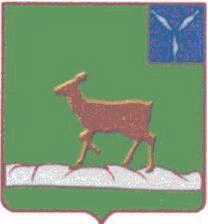 ИВАНТЕЕВСКОЕ РАЙОННОЕ СОБРАНИЕИВАНТЕЕВСКОГО МУНИЦИПАЛЬНОГО РАЙОНАСАРАТОВСКОЙ ОБЛАСТИДвадцать четвертое заседание РЕШЕНИЕ №4от 3 марта 2023 годас. ИвантеевкаО ходе работы администрации Ивантеевского муниципального района по мобилизации доходов и исполнению бюджета Ивантеевского муниципального района за 2022 годРассмотрев письмо вице–губернатора Саратовской области – руководителя аппарата Губернатора Саратовской области от 22.12.2022 г. №2-05-06/3125, заслушав и обсудив информацию о ходе работы администрации Ивантеевского муниципального района по мобилизации доходов и исполнению бюджета Ивантеевского муниципального района и на основании Устава Ивантеевского муниципального района Саратовской области, Ивантеевское районное Собрание РЕШИЛО:1. Принять к сведению информацию о ходе работы администрации Ивантеевского муниципального района по мобилизации доходов  и исполнению бюджета Ивантеевского муниципального района согласно приложению №1.1.1. Администрации Ивантеевского муниципального района продолжить работу по мобилизации доходов и исполнению бюджета Ивантеевского муниципального района. 2. Опубликовать настоящее решение в официальном информационном бюллетене «Вестник Ивантеевского муниципального района» и разместить на официальном сайте администрации Ивантеевского муниципального района Саратовской области в информационно-телекоммуникационной сети Интернет (ivanteevka64.ru).3.   Решение вступает в силу с момента принятия.Председатель Ивантеевскогорайонного Собрания  							        А.М. НелинПриложение №1к решению районного Собранияот 03.03.2023 г. №4«О ходе работы администрации Ивантеевского муниципального района по мобилизации доходов и исполнению бюджета Ивантеевского муниципального района за 2022 год»О ходе работы администрации Ивантеевского муниципального районапо мобилизации доходов и исполнению бюджета Ивантеевского муниципального района за 2022 годДеятельность администрации Ивантеевского муниципального района по мобилизации доходов в бюджет в 2022 году осуществлялась по следующим направлениям:Увеличение налоговой базы от рассмотрения налогоплательщиков, применяющих агрессивную налоговую политику:На основании информации, полученной от  Межрайонной ИФНС России № 2 по Саратовской области, по району  имеется 3 налогоплательщика, ведущий по итогам за 9 месяцев 2022 года агрессивную политику в отношении налога на прибыль и по упрощенной системе налогообложения.Данные налогоплательщики были заслушаны на заседании межведомственной комиссии и приняли на себя обязательства по увеличению в 2022 году налоговой нагрузки. Погашение задолженности по НДФЛ, налогу на имущество физических лиц, земельному и транспортному налогу:За период 2022 года  проведено 12 заседаний межведомственной комиссии по контролю за поступлением средств в бюджет и внебюджетные фонды, заслушано 377 налогоплательщиков. В результате проделанной работы 35 налогоплательщиков погасили задолженность: по НДФЛ в сумме  395 тыс. руб.;По налогу на имущество физических лиц отработано 114 налогоплательщиков, взяли обязательства по погашению задолженности 72. Погашено задолженности 153 тыс. руб.;По земельному налогу отработано 103 налогоплательщика, из них 69 взяли обязательства по погашению задолженности. Погашено задолженности 276 тыс. руб.По транспортному налогу отработано  97 налогоплательщиков, из них 52 взяли обязательства по погашению задолженности. Погашено задолженности 879 тыс. руб.По  итогам работы отмечается рост налогов по сравнению с аналогичным периодом прошлого года:НДФЛ темп роста 110,1%, транспортный налог – 113,2%, земельный налог - 110,7%. Плановые показатели выполнены на 100% по НДФЛ, ЕСХН,  налогу на имущество физических лиц, земельному налогу. В 3,2 раза увеличились поступления по транспортному налогу. За 2022 год в консолидированный бюджет  района поступило  158038  тыс. руб. налоговых и неналоговых  платежей, что на 788 тыс. рублей или 0,5% меньше аналогичного периода 2021 года (158826 тыс. руб.).Исполнение к бюджетным назначениям составило 108,0%.       Легализация неформальной занятости и оформление трудовых договоров с работниками:За период 2022 года  проведено 12 заседаний рабочей группы, на которых  заслушано 43 работодателя. На территории района проводилась работа по выявлению неформальной занятости. За истекший период выявлено 122 работника без оформления трудовых отношений, с которыми заключены трудовые договора. Плановый показатель (106 человек) на 2022 год  по заключенному соглашению о реализации мер, направленных на снижение неформальной занятости на территории района,  выполнен на 115%. Поступило дополнительно НДФЛ от легализованных работников  2022 года 1223 тыс. руб.В Государственную инспекцию труда, прокуратуру района направлен акт комиссионного обследования хозяйствующего субъекта по вопросу соблюдения  трудового законодательства  (ИП Обмайкиной Е.).Повышение заработной платы до среднеотраслевого уровня на предприятиях и организациях внебюджетного сектора:Перед Ивантеевской районной администрацией поставлены задачи  по увеличению среднемесячной заработной платы во всех отраслях экономики и доведения среднемесячной заработной платы  до целевого ориентира 33459 руб., с темпом роста по году 112,1%. Ивантеевской районной администрацией утвержден Комплекс мер по повышению размера заработной платы в Ивантеевском муниципальном районе в 2022 году. В рамках данного документа в течение года осуществлялась постоянная работа по выполнению намеченных мероприятий. Ежеквартально, по данным налоговой инспекции, осуществлялся мониторинг списка лиц, имеющих среднюю заработную плату ниже отраслевого уровня.   За период 2022 года было отработано  18 работодателей, которые  выплачивают  заработную плату ниже среднеотраслевого уровня. Взятые ими обязательства по увеличению НДФЛ в сумме 730 тыс. руб. По видам экономической деятельности средняя заработная плата в сфере торговли (без СМП) по Ивантеевскому району сложилась по итогам 11 мес. 2022 года  в размере 27806,2 руб., с темпом роста 110,6%. При этом средняя по области в данной отрасли составляет 34323 руб. В  круг отчитывающихся организаций по показателю «среднемесячная заработная плата» по виду экономической деятельности «Торговля оптовая и розничная» (без СМП)  по Ивантеевскому району включены  только обособленные подразделения  сетевых магазинов «Пятерочка», «Магнит». В адрес данных организаций Ивантеевской районной администрацией направлены письма о необходимости доведения среднемесячной заработной платы до уровня средней заработной платы по области 44276,5 руб. темп роста 113,2 %.   Один из важнейших показателей характеризующих работу по вопросу увеличения заработной платы является НДФЛ. В 2022 году в бюджет района поступило 65934,2 тыс. руб. НДФЛ, что составляет 100% к плану и 110,1% к аналогичному периоду 2021 года.Выявление земель, используемых не по целевому назначению:В 2022 году земельных участков используемых не по целевому назначению не выявлено.Выявление объектов недвижимости не поставленных на государственный кадастровый учет и права, и  права на которые не зарегистрированы в установленном законом порядке:В соответствии с методическими рекомендациями, подготовленные комитетом по управлению имуществом Саратовской области, распоряжением Ивантеевской районной администрации  создана рабочая группа по выявлению объектов недвижимости, не поставленных на кадастровый учет, и права, на которые не зарегистрированы в порядке, установленном законодательством РФ; утвержден план мероприятий «Дорожная карта» по вопросу создания и организации деятельности рабочих групп по выявлению объектов недвижимости не поставленных на кадастровый учет и права, на которые не зарегистрированы.На основании данных полученных от глав МО,  было выявлено 6 таких объектов (нежилые объекты капитального строительства (склады). Направлены уведомления гражданам о необходимости оформления объектов недвижимости,  в 2022 году было оформлено 6 объектов.Вопросов по самовольному строительству в районе не имеется.Выявление правообладателей ранее учтенных объектов недвижимости в соответствии с Федеральным законом от 30 декабря 2020года №518-ФЗ «О внесении изменений в отдельные законодательные акты Российской Федерации»:Необходимо провести работу по ранее учтенным объектам недвижимости (нежилые здания, жилые дома, сооружения, земельные участки) в количестве - 3002 объектов.По итогам 2022 года отработано 2727 объектов или 90,8%, из них:-  выявлено задвоенных (дублированных) объектов - 1932;-  снято с кадастрового учета - 536 объекта;-  самостоятельно зарегистрировали право собственности - 36 объектов;-  внесены сведения в ЕГРН по выявленным правообладателям - 2 объектов:-  не подпадающие под действие 518-ФЗ - 161 объектов;- количество объектов недвижимости по которым были проведены мероприятия по выявлению их правообладателей, но в результате лица являющиеся правообладателями не были установлены-60;Остаток неотработанных объектов – 275.Кроме того в декабре 2022 года от Министерства по делам территориальных образований Саратовской области получен дополнительно уточненный список объектов в количестве 1065 объектов,  в отношении которых требуется проведение мероприятий по уточнению характеристик и выявлению правообладателей ранее учтенных объектов недвижимости в рамках реализации Федерального закона от 30 декабря 2020 года № 518-ФЗ.   Проблемы, которые возникают при исполнении  Федерального закона от 30 декабря 2020 года № 518-ФЗ:-  отсутствие правоустанавливающих документов на объекты недвижимости;- отсутствие регистрации в БТИ договоров на передачу и продажу квартир (домов) в собственность граждан, договоров купли-продажи домов, договоров дарения, свидетельств о праве на наследство по закону;-  отсутствие государственных актов и свидетельств на право собственности либо  постоянного (бессрочного) пользования на земельные участки;- отсутствие желания граждан обращаться в МФЦ для регистрации права собственности в ЕГРН на ранее учтенные объекты.Проведение разъяснительной работы через средства массовой информации о деятельности, направленной на повышение бюджетных доходов:Разъяснительная работа с налогоплательщиками, имеющими задолженность в бюджет, ведется в постоянном режиме  всеми доступными средствами: путем обзвона налогоплательщиков, через сайт Ивантеевской районной администрации, путем организации выездных приемов налогоплательщиков специалистами налоговой инспекции, путем направления списков налогоплательщиков работодателям, а также через районную газету «Ивантеевский Вестник».Председатель Ивантеевскогорайонного Собрания  							        А.М. Нелин